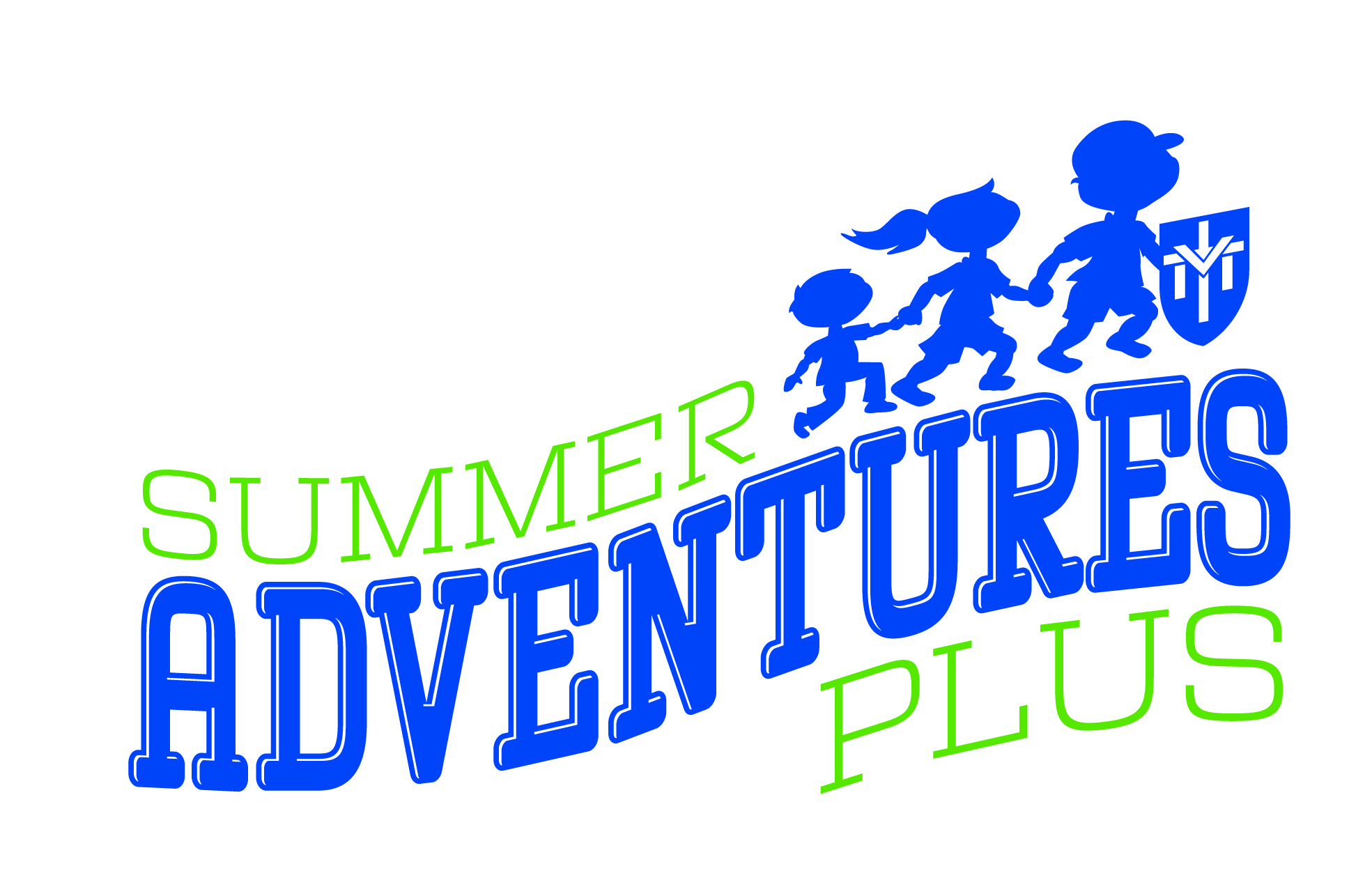  June 2021 Schedule and ContractPlease write your child’s name on the date they will be attending for the month. Summer Adventures Plus runs from 8:00am-4:00pm. Drop off can occur anytime between 8:00am – 8:30am. Pick up will occur at 4:00. Please follow the Car Line Procedures outlined in the SAP Handbook. If your child/ren need to be dropped off after 8:30am or picked-up before 4:00pm ring the bell outside the back multi-purpose room doors and a staff member will come down to greet you.You will be billed for the dates indicated whether your child attends or not. Pick up time is no later than 4:00pm. There is a late-fee charge of $1 per minute.Please return by mail, email or drop it off at the office as soon as possible but no later than May 1, 2021._________Days @ $50 per day X number of children attending______=$_________Child/ren’s Name___________________________________________________________Parent’s Signature___________________________________________________________MonTuesWedThuFri12347891011SAP CLOSEDSAP CLOSEDSAP CLOSEDSAP CLOSEDSAP CLOSED14151617182122232425282930